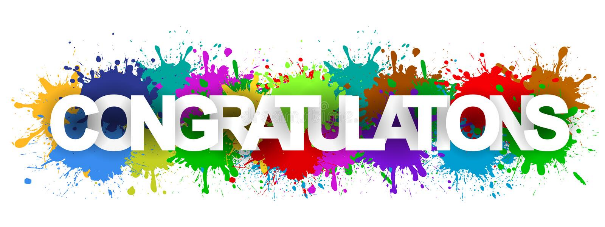 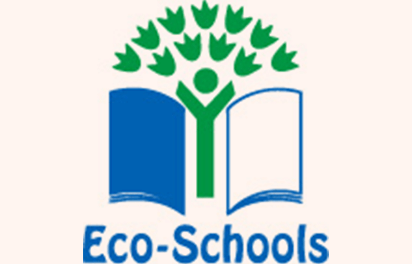 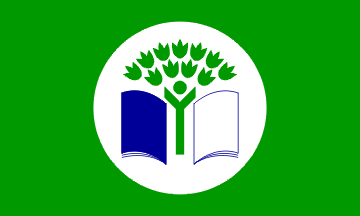 On Passing Your Eco-Schools Green Flag!